Additional File Figure 1: The numbers of patients diagnosed as hepatocellular carcinoma (HCC) and numbers of HCC patients with surgery and liver resection treatment from 1998 to 2015.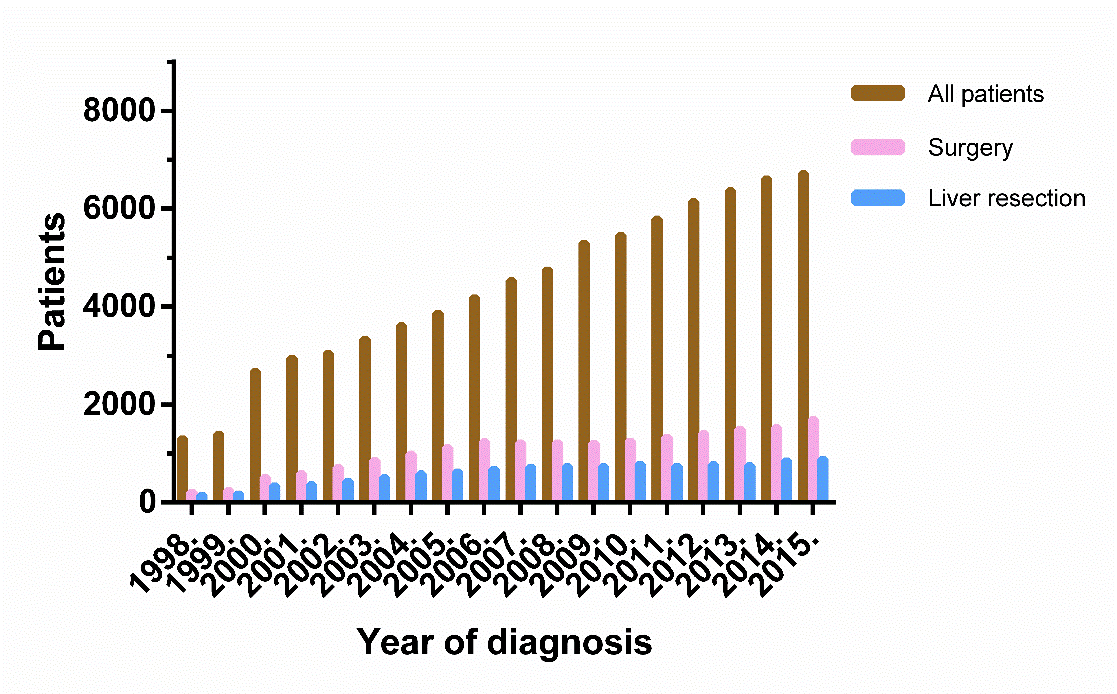 Additional File Figure 2: Cumulative survival of all patients and those with surgery or non-surgery or liver resection treatment and patients who were recommended to receive surgery treatment but they refused at the period of 1998 to 2015.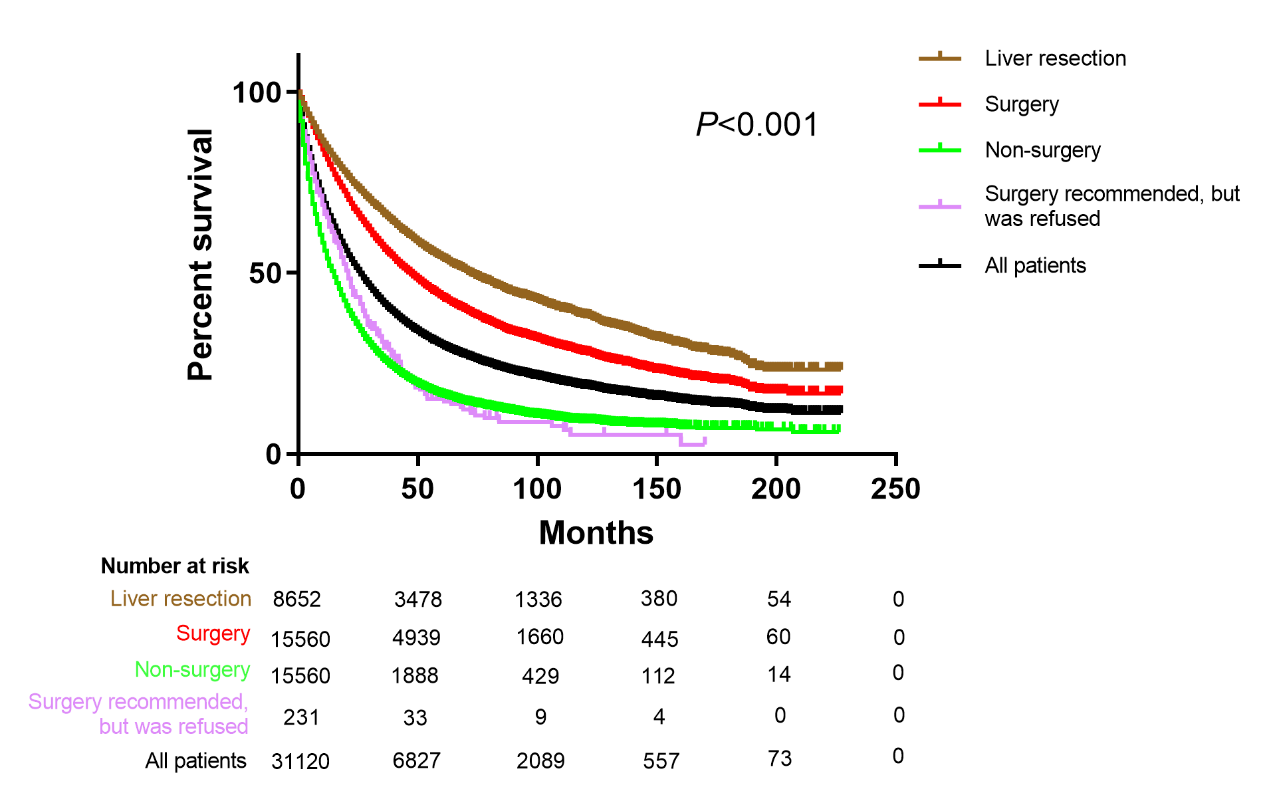 Additional File Figure 3: Cumulative survival of patients in stage C subgroups: 5-7cm, 7-9cm, 9-11cm and >11cm group who received liver resection treatment.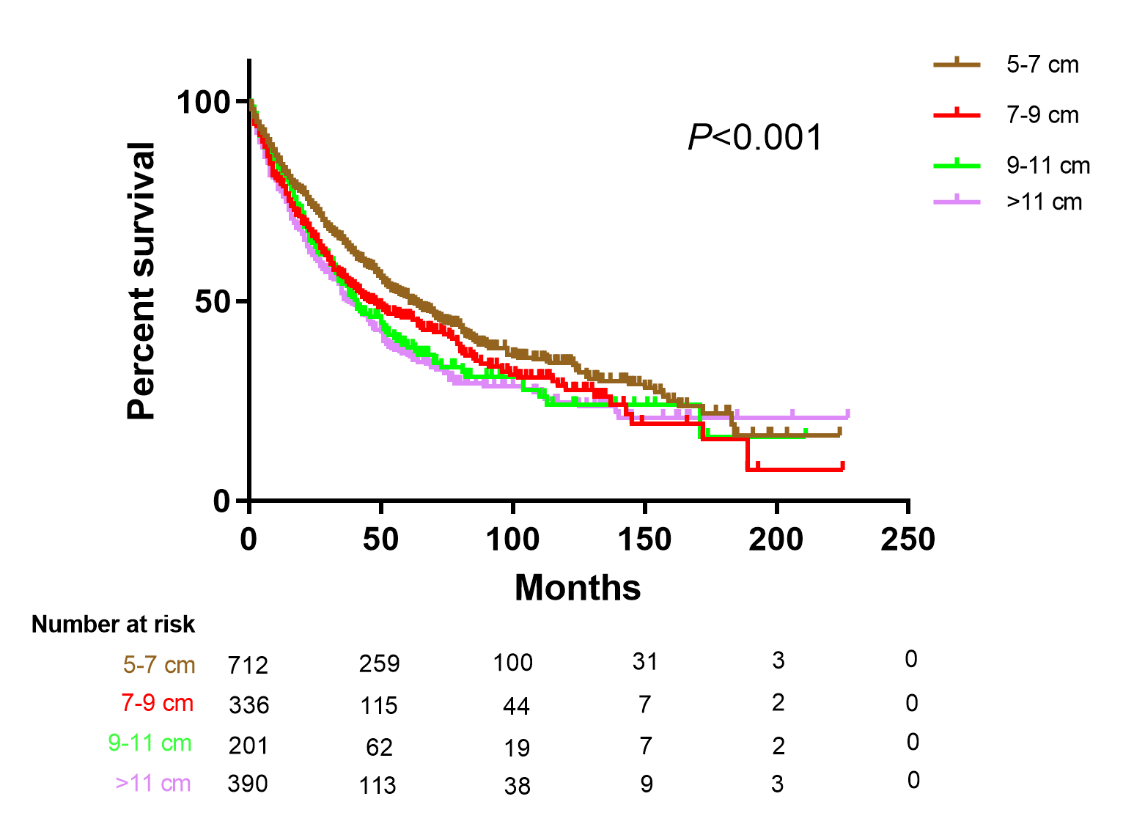 